Τίτλος Πράξης: «Αποκατάσταση του Καθολικού Παναγίας Γριβιτσιανής Π.Ε. Μεσσηνίας»Η Mονή της Παναγίας Γριβιτσιανής (ή των Αγίων Θεοδώρων) βρίσκεται κοντά στο χωριό Χωματερό του Δήμου Κορώνης. Αποτελείται από ένα συγκρότημα κτηρίων που προστατεύονται από ορθογωνικό περίβολο, με προεξάρχον το καθολικό της μονής που ανεγέρθηκε το 12ο-13ο αι. και ανήκει στον τύπο του δικιόνιου σταυροειδούς εγγεγραμμένου, με αξιόλογες τοιχογραφίες του 16ου-17ου αιώνα. Ο ναός είναι κτισμένος κατά το αμελές πλινθοπερίκλειστο σύστημα δομής. Σήμερα, η Mονή είναι ερειπωμένη και το καθολικό της διατηρείται σε μέτρια κατάσταση.Οι επεμβάσεις που προβλέπονται στην πράξη στοχεύουν στη διασφάλιση του μνημείου, στην αρχιτεκτονική και αισθητική αποκατάσταση της Μονής, ώστε να είναι ασφαλώς επισκέψιμη και λειτουργική. Παράλληλα, η υλοποίηση συμβάλλει στην αναβάθμιση της περιοχής με την απόδοση στο κοινό ενός πλήρως λειτουργικού μνημειακού συνόλου, που θα αποτελέσει πόλο έλξης των επισκεπτών και παράλληλα να αναδειχθεί η σημασία του μνημείου για την περιοχή και την ιστορία της. Με την παρούσα συγχρηματοδοτούμενη πράξη που έχει ενταχθεί στο «Ε.Π. Πελοπόννησος 2014-2020» με φορέα υλοποίησης την Εφορεία Αρχαιοτήτων Μεσσηνίας και προϋπολογισμό 300.000€, διαμορφώνεται ο περιβάλλον χώρος, στερεώνεται και αποκαθίσταται μορφολογικά το καθολικό της Μονής, συντηρούνται οι τοιχογραφίες, με παράλληλη αρχαιολογική τεκμηρίωση καθ’ όλη τη διάρκεια των εργασιών, καθώς και έκδοση σχετικού ενημερωτικού φυλλαδίου.  Με την ολοκλήρωση των εργασιών της πράξης "Αποκατάσταση Καθολικού Παναγίας Γριβιτσιανής Π.Ε. Μεσσηνίας" θα αποδοθεί το μνημειακό σύνολο στους επισκέπτες του, συμπεριλαμβανομένων των ατόμων ΑΜΕΑ, έχοντας διασφαλιστεί η προστασία και διατήρησή του. 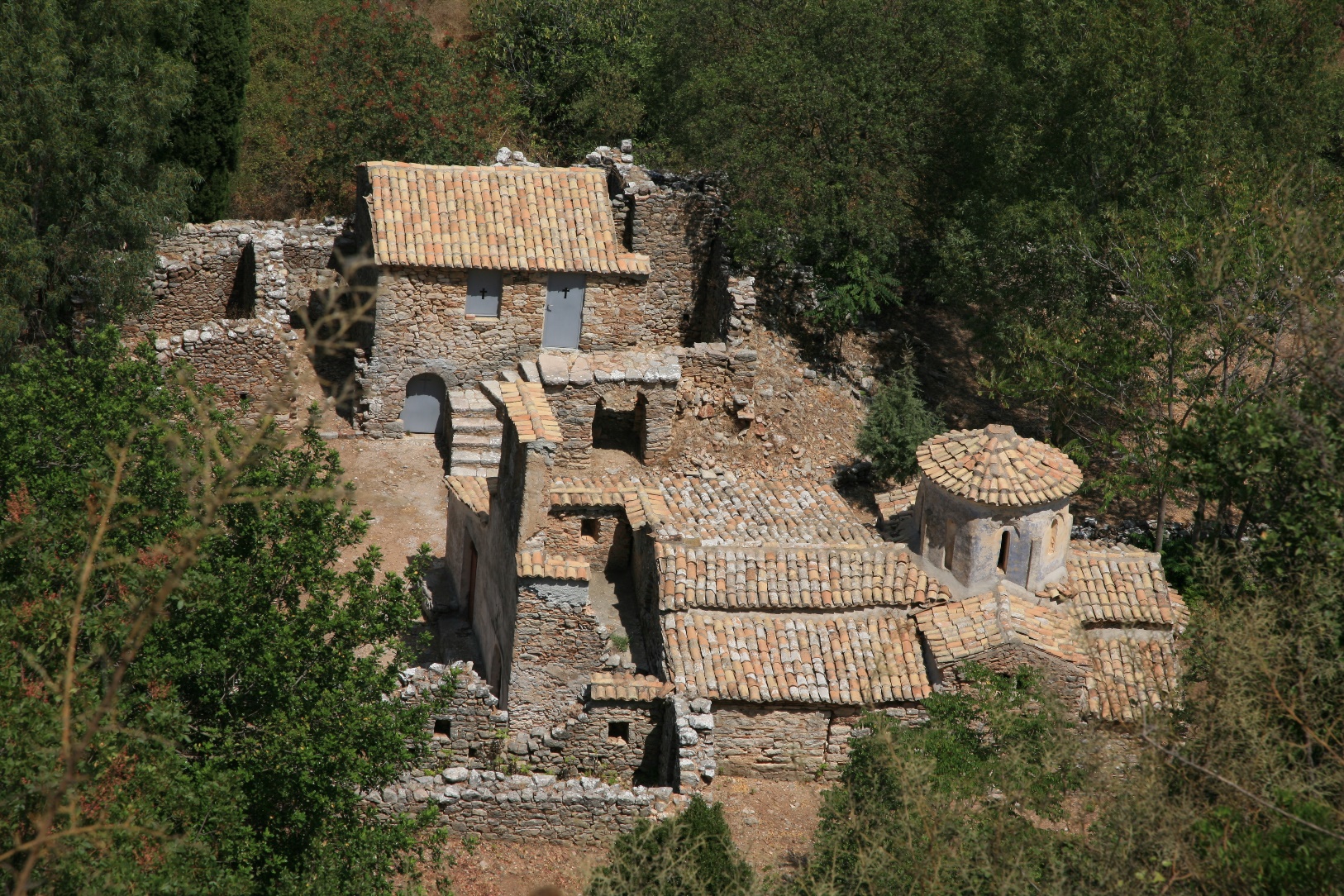 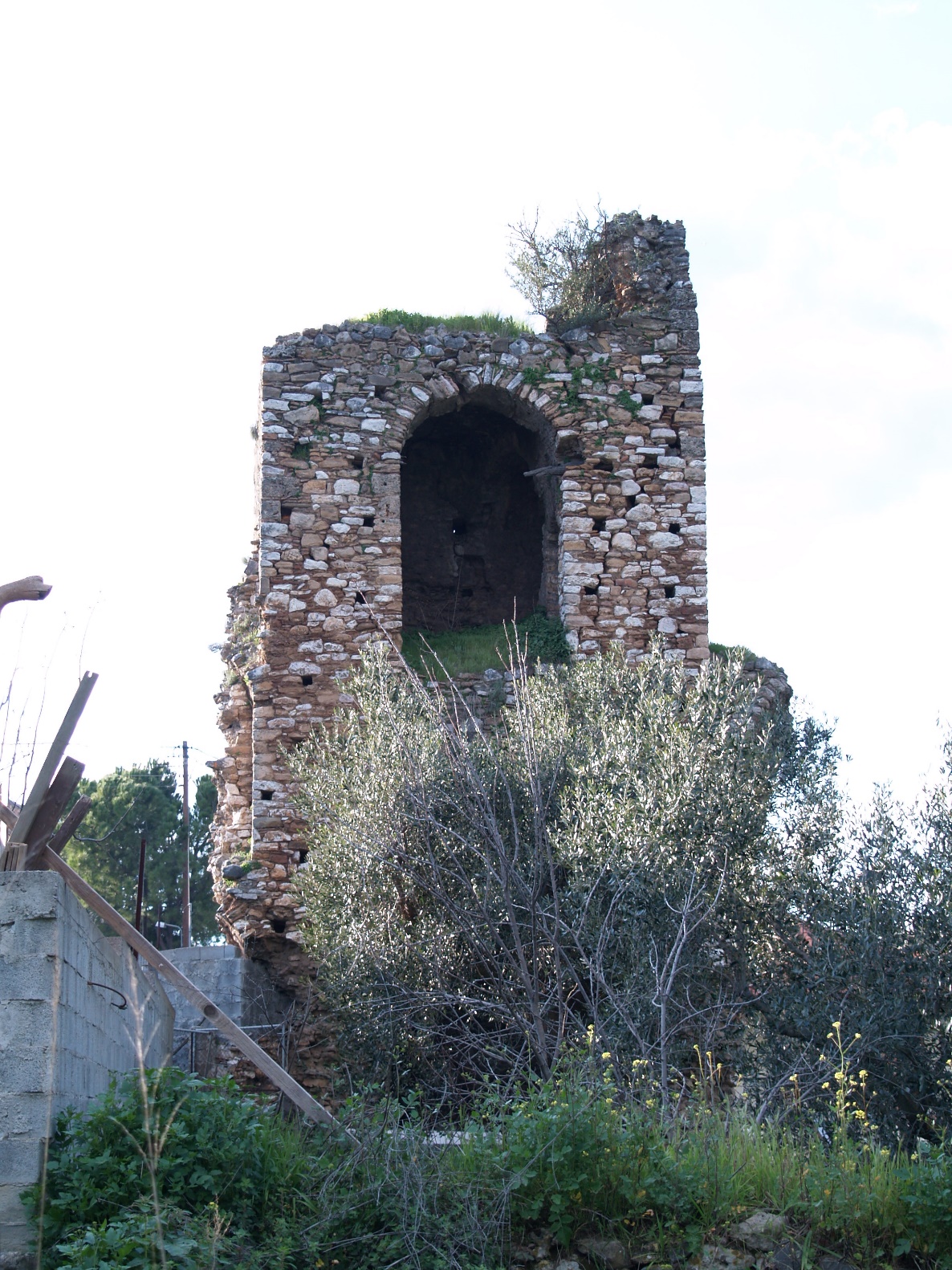 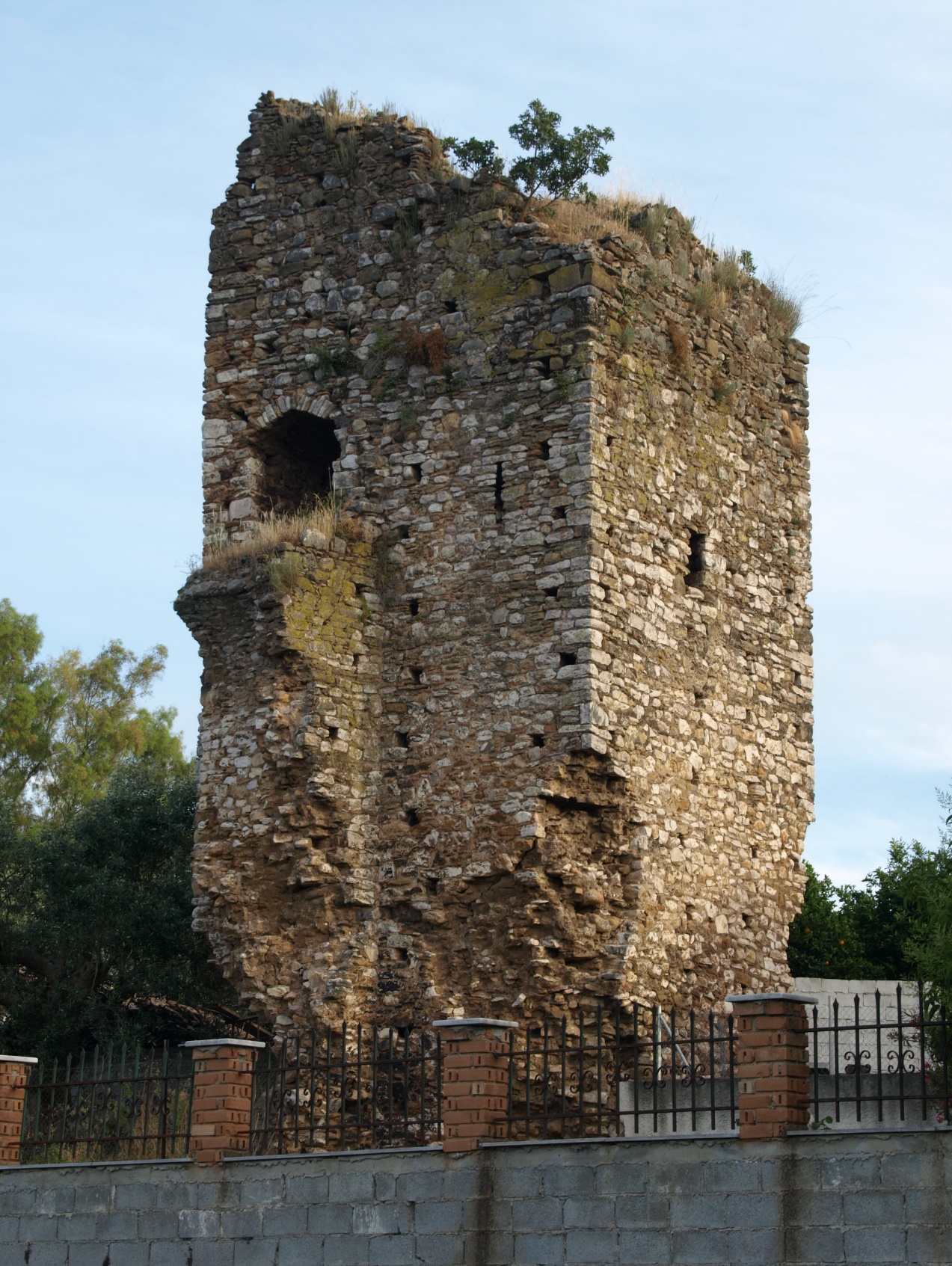 